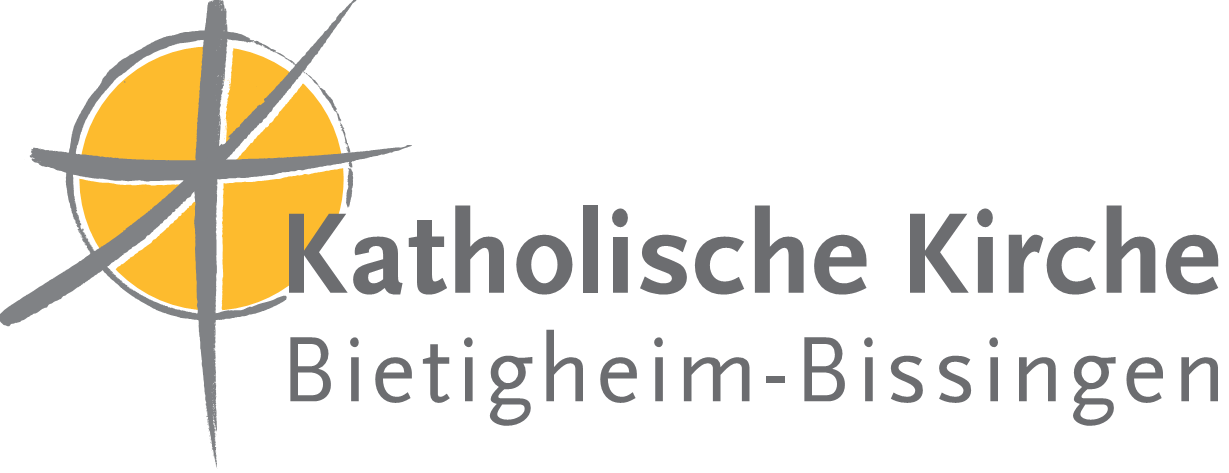 Anmeldung zur Sommerfreizeit 202304. September bis 10.September 2023für Kinder und Jugendliche von 10-16 JahrenInformationen KindVor- und Nachname:	Alter im Zeitraum der Freizeitmaßnahme:		Informationen Eltern / ErziehungsberechtigteVor- und Nachname: 	Straße / Haus Nr.: 		PLZ / Ort: 			E-Mail: 			Telefon: 	Mobil:	Kosten (Inkl. Hin- und Rückfahrt, Unterkunft, Verpflegung und Ausflüge)207 €177 € für jedes weitere Geschwisterkind und Kinder von AlleinerziehendenZahlungsvereinbarungHinweisFür Alleinerziehende und für Eltern, die mehrere Kinder anmelden, sind die Teilnemergebühren gesenkt. Daher bitten wir Sie noch um folgende Information:Ich bin alleinerziehend:	  Ja		  NeinIch/wir habe/n		Kind/er zu dieser Veranstaltung angemeldetHiermit melde ich/hiermit melden wir unser o.g. Kind zur Sommerfreizeit an ,  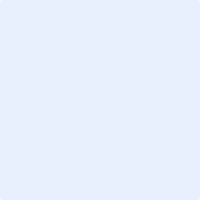             Datum	       Unterschrift (Erziehungsberechtigte Person)		HinweisSie erhalten zu gegebener Zeit weitere Formulare und Informationen, die wir Ihnen an die von Ihnen angegebene E-Mail Adresse senden. Dazu gehören Formulare wie der Gesundheits- und Informationsbogen (Einverständnisse), sowie eine ausführliche Packliste und genaue Angaben zu unseren Reisezeiten.Bitte haben Sie Verständnis, dass diese Informationen noch auf sich warten lassen. Bitte füllen Sie das Anmeldeformular vollständig aus und senden es unterzeichnet (digital oder handschriftlich) an zumgutenhirten.bietigheim-bissingen@drs.de zurück. Alternativ können Sie das Formular auch ausdrucken und im Pfarrbüro Zum Guten Hirten in Bissingen einwerfen. Mit dieser Anmeldung sind Sie zur Zahlung des o.g. Freizeitbeitrags verpflichtet und akzeptieren unsere Zahlungsvereinbarung. Sobald eine entsprechende Gruppengröße zustande kommt und alle wichtigen Informationen zur Freizeit gesammelt sind, erhalten alle angemeldeten Personen weitere Informationen und eine Zahlungsaufforderung mit den Kontodaten. Absage durch den VeranstalterIn diesem Fall erstatten wir alle eingegangenen Zahlungen zurück. StornoAbmeldungen bis einschließlich 01.06.2023 sind stornofreibei Abmeldung vor dem 01.07. erheben wir eine Ausfallgebühr von 25% des Teilnehmerbeitragsbei Abmeldung vor dem 01.08. erheben wir eine Ausfallgebühr von 50% des Teilnehmerbeitragsbei Abmeldung am 14.08. oder später, erheben wir 100% des Teilnehmerbeitrags, 
falls kein Ersatzteilnehmer gefunden werden kannWir behalten uns vor, ein Kind von der Freizeit nach Hause zu schicken, falls es sich nicht an die Freizeitregeln hält. Das Kind muss in diesem Fall von einem Erziehungsberechtigten abgeholt werden. Sollte ein Kind Corona-positiv sein/werden behalten wir uns ebenfalls das Recht vor, das Kind von den Eltern abholen zu lassen. Leider können wir in diesen Fällen keine Kosten rückerstatten. 